ที่ อบ.0632.19/ 					                 โรงพยาบาลส่งเสริมสุขภาพตำบลโนนรัง 						                  ตำบลโนนรัง    อำเภอเขื่องใน						                  จังหวัดอุบลราชธานี  34320                              22  สิงหาคม  2560เรื่อง	รายงานผลการดำเนินงานโครงการรณรงค์ตรวจคัดกรองสุขภาพประชาชนอายุ 15 ปี ขึ้นไปเรียน	ประธานกองทุนหลักประกันสุขภาพองค์การบริหารส่วนตำบลโนนรังอ้างถึง   หนังสือกองทุนหลักประกันสุขภาพตำบลโนนรัง           ที่ สปสช.อบต.โนนรัง / ว.013    ลงวันที่    7 สิงหาคม 2560   สิ่งที่ส่งมาด้วย     เอกสารสรุปโครงการ จำนวน 1 ชุด             ตามที่อ้างถึงหนังสือกองทุนหลักประกันสุขภาพ อบต.โนนรัง แจ้งการติดตามผลการดำเนินงานที่ขอรับงบประมาณสนับสนุนจากหนังสือกองทุนหลักประกันสุขภาพตำบลโนนรัง ตามความที่แจ้งแล้วนั้น	   บัดนี้ โรงพยาบาลส่งเสริมสุขภาพตำบลโนนรัง ได้ดำเนินงานตามโครงการเสร็จเรียบร้อยแล้ว จึงขอรายงานผลการดำเนินงาน ตามสิ่งที่ส่งมาด้วย	จึงเรียนมาเพื่อโปรดทราบ                                ขอแสดงความนับถือ                                 (นายณรงค์ บุญถูก)                                      ตำแหน่ง นักวิชาการสาธารณสุขชำนาญการ                                         ผู้อำนวยการโรงพยาบาลส่งเสริมสุขภาพตำบลโนนรังงานบริหาร  รพ.สต.โนนรัง087-2500980  , 089-8494597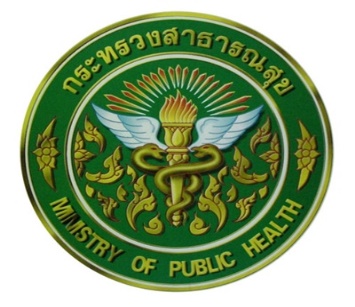 รายงานผลการดำเนินงานโครงการรณรงค์ตรวจคัดกรองสุขภาพประชาชนอายุ 15 ปี ขึ้นไป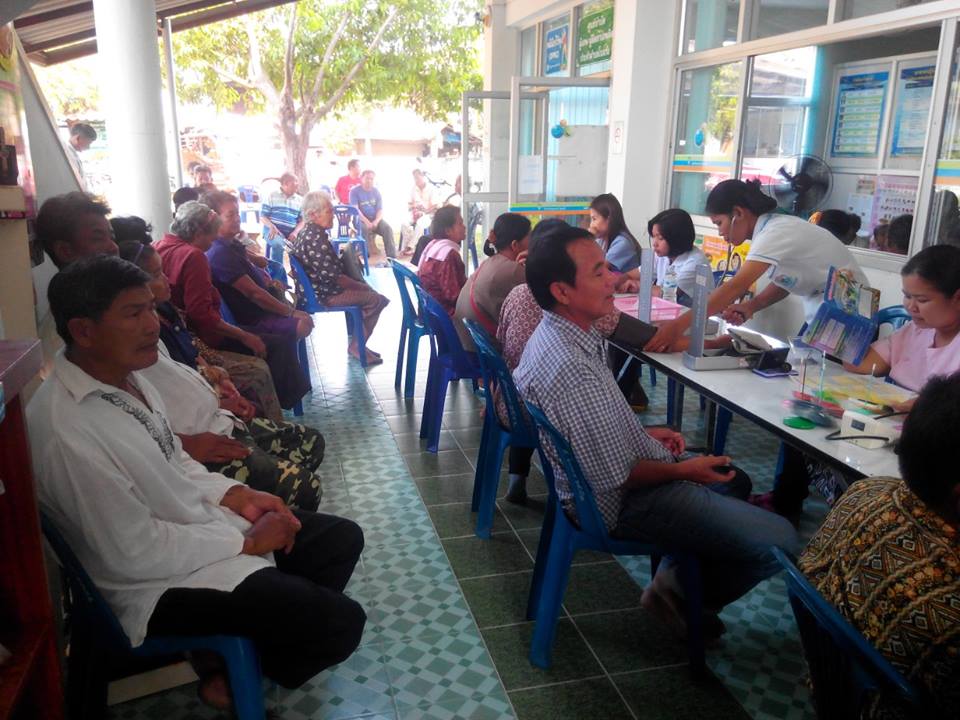 โรงพยาบาลส่งเสริมสุขภาพตำบลโนนรัง                         สำนักงานสารณสุขอำเภอเขื่องใน                             จังหวัดอุบลราชธานีบันทึกข้อความ   ส่วนราชการ     โรงพยาบาลส่งเสริมสุขภาพตำบลโนนรัง  ที่ อบ 0632.19/                                            วันที่      22      สิงหาคม  2560		เรื่อง	รายงานผลการดำเนินงานโครงการรณรงค์ตรวจคัดกรองสุขภาพประชาชนอายุ 15 ปี ขึ้นไปเรียน	ประธานกองทุนหลักประกันสุขภาพองค์การบริหารส่วนตำบลโนนรังสิ่งที่ส่งมาด้วย     เอกสารสรุปโครงการ จำนวน 1 ชุด             ตามที่โรงพยาบาลส่งเสริมสุขภาพตำบลโนนรัง ได้รับจัดสรรงบประมาณจากกองทุนหลักประกันสุขภาพ อบต.โนนรัง  โรงพยาบาลส่งเสริมสุขภาพตำบลโนนรังได้มอบหมายให้ข้าพเจ้านางขัติยาภรณื เหนือเกาะหวาย เป็นผู้รับผิดชอบงานโครงการรณรงค์ตรวจคัดกรองสุขภาพประชาชนอายุ 15 ปี ขึ้นไป ตามรายละเอียดที่แจ้งแล้ว 	   บัดนี้ การดำเนินกิจกรรม/โครงการ โรงพยาบาลส่งเสริมสุขภาพตำบลโนนรัง ได้ดำเนินงานตามโครงการเสร็จเรียบร้อยแล้ว จึงขอรายงานผลการดำเนินงาน ตามสิ่งที่ส่งมาด้วย	จึงเรียนมาเพื่อโปรดทราบ                                                   (ลงชื่อ)                                        ผู้รับผิดชอบโครงการ                                                          (นางขัติยาภรณ์   เหนือเกาะหวาย)                                                           ตำแหน่งพยาบาลวิชาชีพชำนาญการความเห็นผู้บังคับบัญชา                                ............................................................................................................................................................................................................................................................................................................................................................                                                                (ลงชื่อ)                                 (นายณรงค์ บุญถูก)                                      ตำแหน่ง นักวิชาการสาธารณสุขชำนาญการ                                         ผู้อำนวยการโรงพยาบาลส่งเสริมสุขภาพตำบลโนนรังสรุปผลการดำเนิน/โครงการ/จัดกิจกรรมโรงพยาบาลส่งเสริมสุขภาพตำบลโนนรังโครงการรณรงค์ตรวจคัดกรองสุขภาพประชาชนอายุ 15 ปี ขึ้นไปวัน  เดือน  ปี  ที่ดำเนินการ  6 ตุลาคม  2559- 31 กรกฎาคม 2560วัตถุประสงค์    (ของโครงการ) เป้าหมาย   ด้านคุณภาพด้านปริมาณ   ผลการดำเนินงาน            เจ้าหน้าที่สาธารณสุขประจำโรงพยาบาลส่งเสริมสุขภาพตำบลโนนรัง ได้จัดบริการออกตรวจสุขภาพประชาชนที่มีอายุ 15 ปี ขึ้นไปในเขตพื้นที่รับผิดชอบของหน่วยบริการ โดยมีการให้บริการ ตรวจวัดความดันโลหิต  ตรวจระดับน้ำตาลในเลือด  ตรวจความเข้มข้นของเม็ดเลือด ตรวจสุขภาพช่องปากและฟัน  ตรวจวัดสายตา  ตรวจคัดกรองภาวะซึมเศร้า ตรวจคัดกรองผู้ที่มีภาวะเสี่ยงต่อการป่วยด้วยโรควัณโรค พร้อมทั้งให้คำปรึกษาแนะนำการดูแลสุขภาพตนเอง และให้บริการจัดส่งต่อผู้ป่วยที่ตรวจพบภาวะเสี่ยงต่อการป่วยด้วยโรคเบาหวาน โรคความดันโลหิตสูง  โรคตาต้อกระจกในผู้สูงอายุ เข้าตรวจรับการรักษาที่โรงพยาบาลเขื่องในต่อไป   ปัญหา/ อุปสรรคไม่มีข้อเสนอแนะ        -ไม่มีจำนวนผู้เข้าร่วมโครงการรายละเอียดการใช้จ่ายงบประมาณภาคผนวกภาพกิจกรรม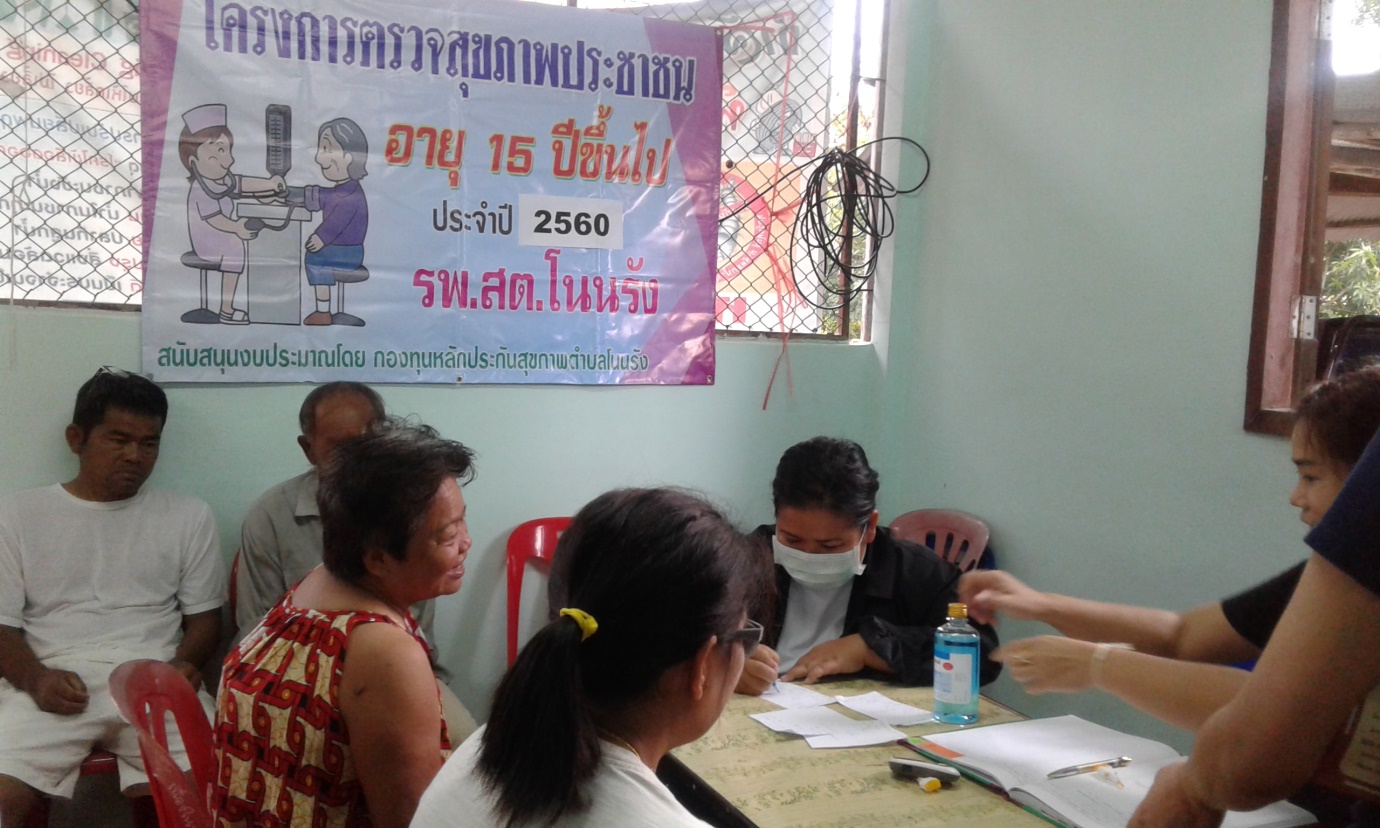 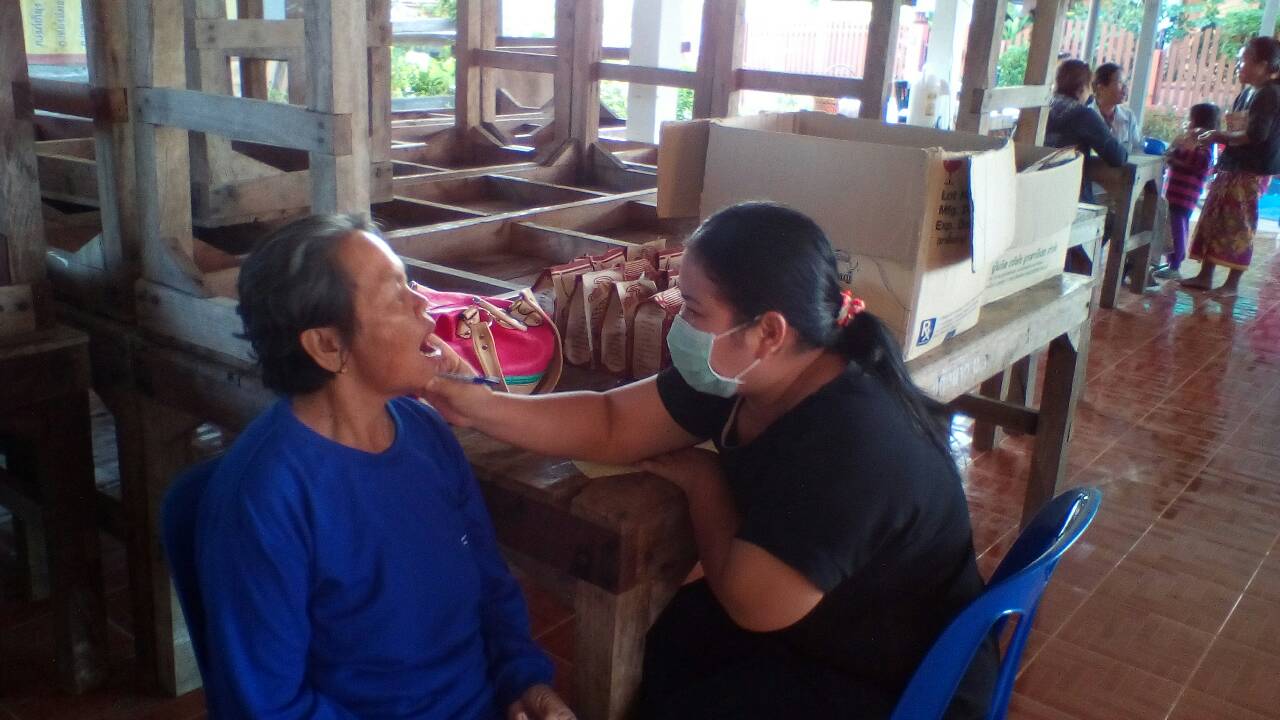 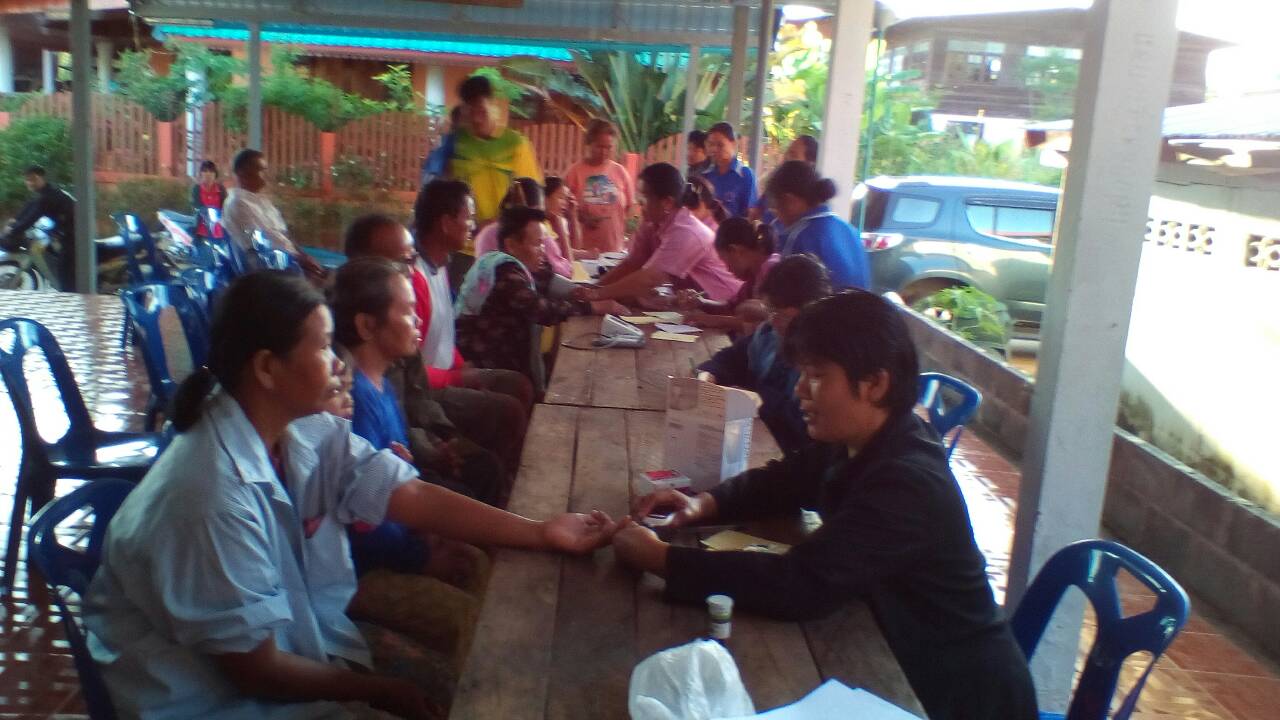 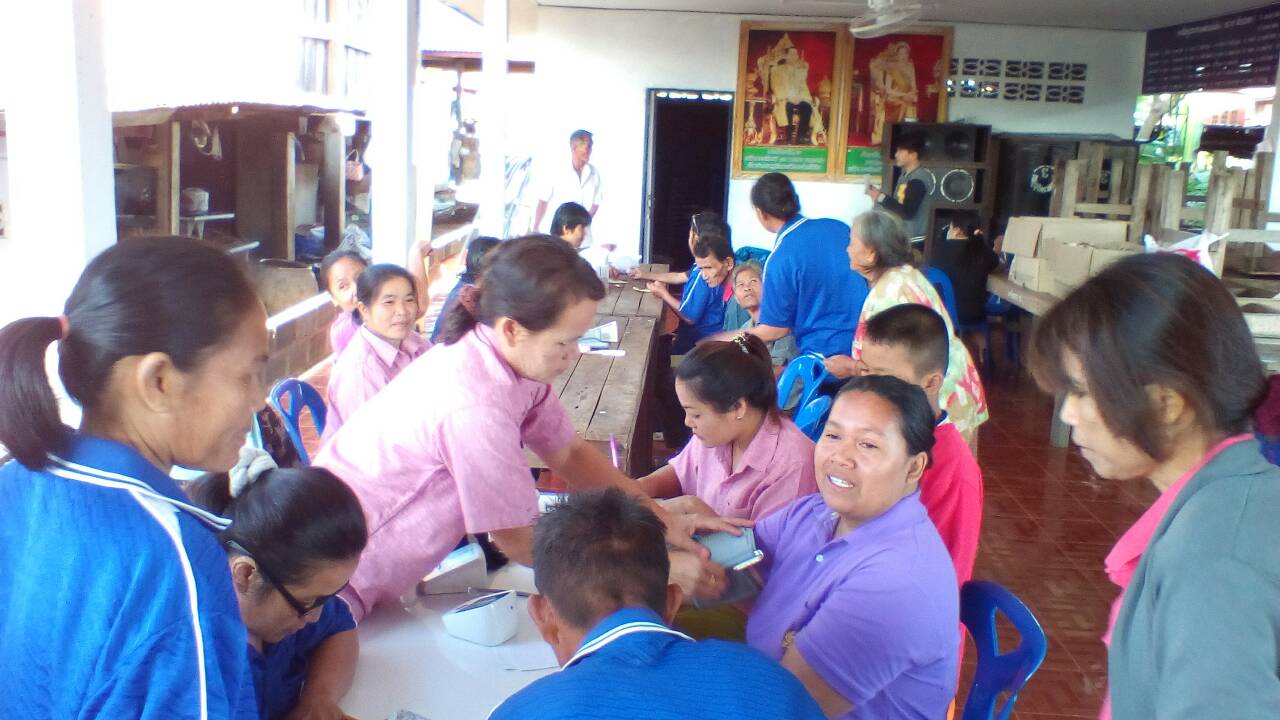 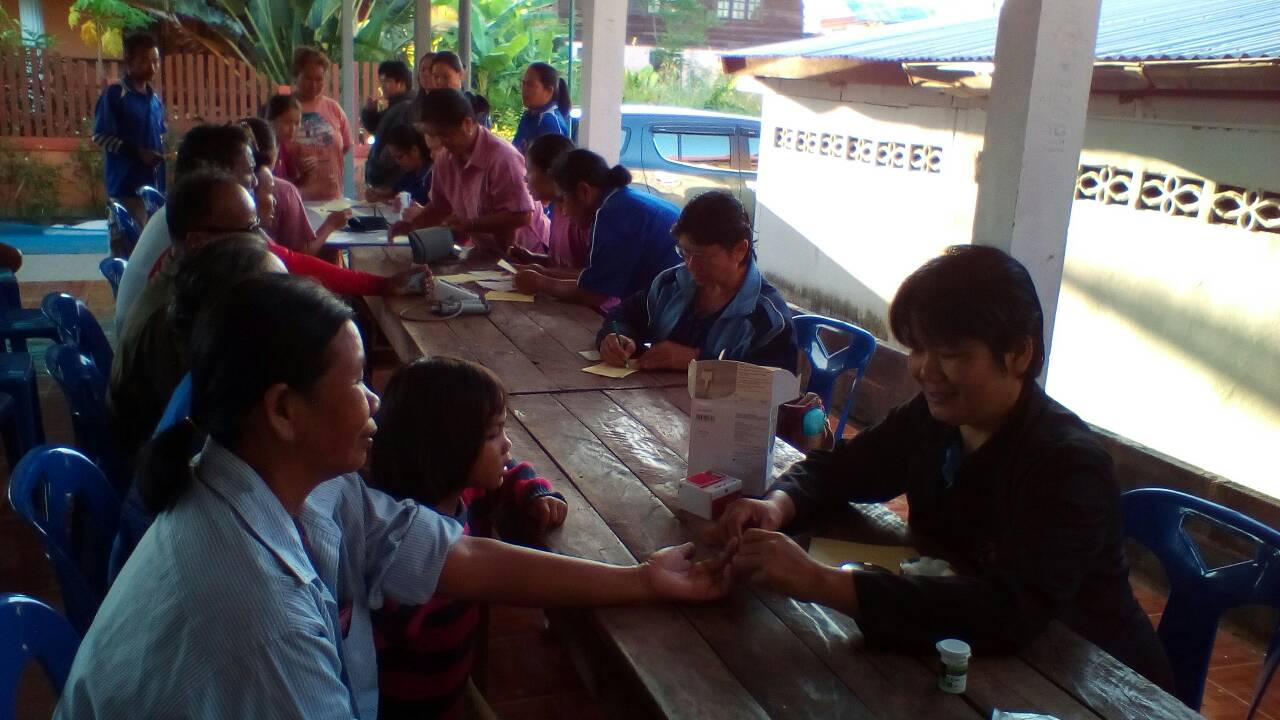 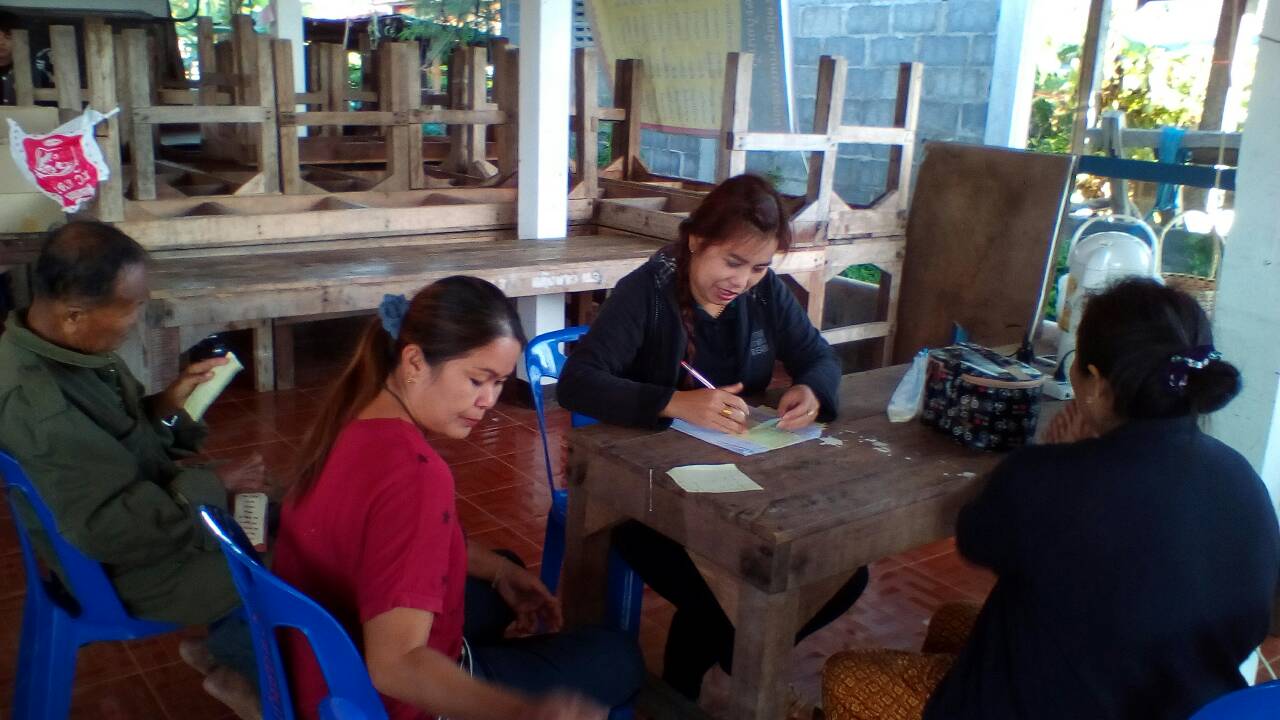 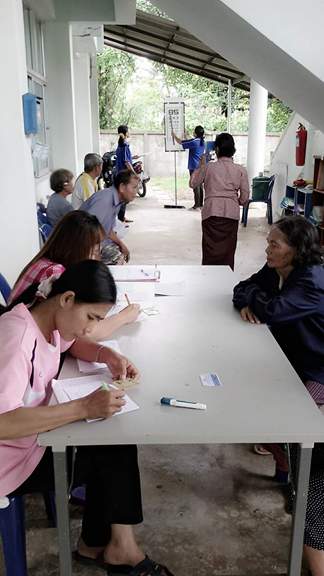 ภาพกิจกรรม อาหารเช้า/อาหารว่างสำหรับผู้เข้าร่วมกิจกรรม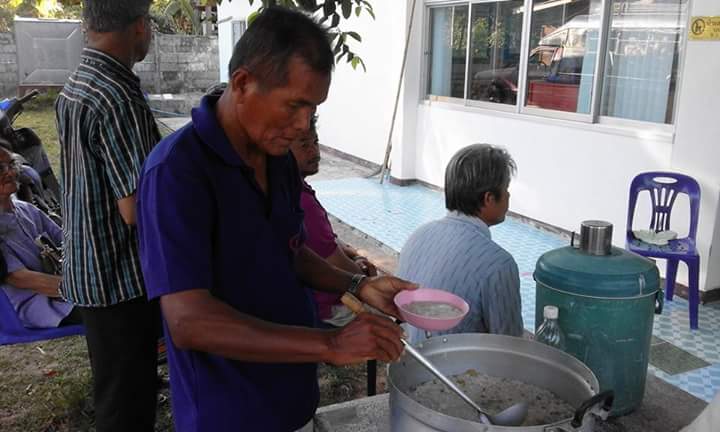 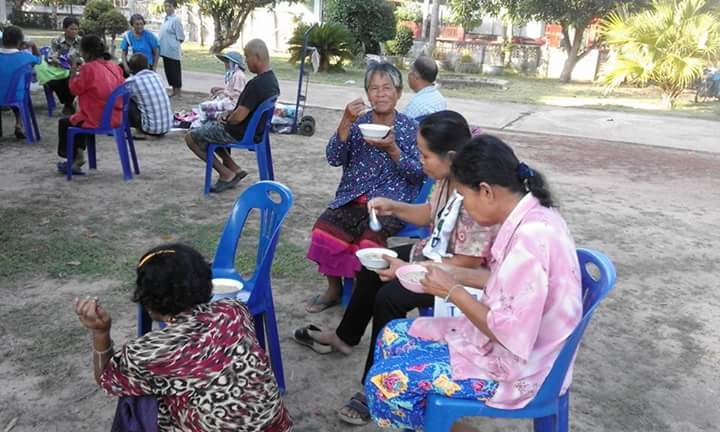 บันทึกตกลงจ้าง                                                    เลขที่ ๓ /๒๕๖๐           ข้อตกลงฉบับบนี้จัดทำขึ้น ณ.โรงพยาบาลส่งเสริมสุขภาพตำบลโนนรัง ตำบลโนนรัง อำเภอเขื่องใน จังหวัดอุบลราชธานี เมื่อวันที่  ๔ มกราคม ๒๕๖๐ ระหว่าง รพ.สต.โนนรัง โดย นางขัติยาภรณ์เหนือเกาะหวายตำแหน่งพยาบาลวิชาชีพชำนาญการ ซึ่งต่อไปข้อตกลงนี้ “ผู้ว่าจ้าง” อีกฝ่ายหนึ่ง  เรียกว่า “ผู้รับจ้าง” ข้อ ๑. ผู้ว่าจ้างและผู้รับจ้างตกลง จ้างเพื่อทำอาหาร(ข้าวต้มพร้อมเครื่องดื่ม)เพื่อรองรับผู้เข้าร่วมกิจกรรมตรวจสุขภาพใน โครงการรณรงค์ตรวจสุขภาพประชาชนอายุ 15ปีขึ้นไป          ในวันที่ ๑๓ มกราคม  ๒๕๖๐ ดังนี้       ๑.๑ จ้าง นางคำพลอย  แสงใส สำหรับทำอาหาร(ข้าวต้ม พร้อมเครื่องดื่ม)เพื่อรองรับผู้เข้าร่วมตรวจ-สุขภาพใน โครงการรณรงค์ตรวจสุขภาพประชาชนอายุ 15  ปีขึ้นไป จำนวน ๑ วัน เป็นเงิน ๔,๙๒๕บาท (สี่พันเก้าร้อยยี่สิบห้าบาทถ้วน)ซึ่งได้รวมภาษีมูลค่าเพิ่ม......บาท ตลอดจนภาษีอื่นๆและค่าใช้จ่ายทั้งปวงด้วยแล้วโดยกำหนดทำงานจ้างให้แล้วเสร็จสมบูรณ์ ในวันที่ ๑๓  มกราคม   ๒๕๖๐ข้อ ๒.  หากผู้รับจ้างทำงานไม่แล้วเสร็จภายในกำหนดตาม ข้อ ๑.  ผู้รับจ้างจะต้องเสียค่าปรับเป็นรายวันๆละ๑๐๐ บาท(หนึ่งร้อยบาทถ้วน) จนถึงวันส่งมอบงานจ้างข้อ ๓. เมื่อผู้ว่าจ้างได้รับมอบงานแล้วหากมีเหตุชำรุดเสียหายเกิดแก่งานจ้างในกำหนด ๑ ปี นับจากวันที่ได้รับมอบงาน ซึ่งเกิดความชำรุดบกพร่องหรือเสียหายนั้นเกิดจากความบกพร่องของผู้รับจ้างเป็นโดยทำไว้ไม่เรียบร้อยหรือใช้สิงของที่ไม่ได้หรือทำไม่ถูกต้องตามหลักวิชาการก็ตามผู้รับจ้างจะต้องทำการแก้ไขให้เป้นที่เรียบร้อยในระยะเวลาที่ว่าจ้างกำหนดโดยไม่คิดค่าใช้จ่ายใดๆทั้งสิ้นข้อ ๔.  ในระหว่างขณะทำบันทึกตกลงจ้างนี้  ผุ้รับจ้างได้นำหลักประกันเป็นเงินจำนวน ๑,๐๐๐ บาท(หนึ่งพันบาทถ้วน) มามอบไว้ก่ผู้ว่าจ้างเพื่อเป้นหลักประกันการปฏิบัติตามข้อตกลง   หากผู้ว่าจ้างไม่ปฏิบัติตามบันทึกข้อตกลงข้อใดข้อหนึ่ง  ผู้รับจ้างยินยอมให้ผู้ว่าจ้างยึดหลักการประกันจำนวนดังกล่าว          อนึ่งหลักประกันที่ผู้รับจ้างนำมามอบให้ตาม วรรคหนึ่ง(ข้อ ๔) ผู้ว่าจ้างจะคืนให้แก่ผู้รับจ้างพ้นจากข้อมูลผูกพันตามบันทึกข้อตกลงนี้แล้ว          บันทึกตกลงนี้ทำขึ้นเป็นสองฉบับ  ทั้งสองฝ่าย  ได้อ่านและเข้าใจข้อความโดยตลอด  จึงลงลายมือชื่อ พร้อมประทับตรา(ถ้ามี) ไว้เป็นสำคัญต่อหน้าพยานและแต่งยึดถือไว้ฝ่ายละฉบับ ลงชื่อ...............................ผู้ว่าจ้าง                                      ลงชื่อ............................................ผู้รับจ้าง   (นางขัติยาภรณ์  เหนือเกาะหวาย)                                         (นางคำพลอย    แสงใส)ตำแหน่ง  พยาบาลวิชาชีพชำนาญการ     ลงชื่อ................................พยาน                                         ลงชื่อ.................................พยาน(นางลักษณาภรณ์   บุญโกศล)                                               (นางสาวนงค์ลักษณ์  ทับทิมหิน ตำแหน่ง  เจ้าพนักงานสาธารณสุข                                    ตำแหน่ง เจ้าพนักงานทันตสาธารณสุข                               รูป9ใบเสร็จรับเงิน                                                                 เขียนที่ โรงพยาบาลส่งเสริมสุขภาพตำบลโนนรัง                     ๑  กุมภาพันธ์    ๒๕๖๐     ข้าพเจ้านางคำพลอย  แสงใส อยู่บ้านเลขที่  ๕๐   ม.๗ ตำบลโนนรัง อำเภอเขื่องใน  จังหวัดอุบลราชธานีได้รับเงินค่าจ้างเหมาประกอบอาหารตามโครงการรณรงค์ตรวจสุขภาพประชาชนอายุ 15ปีขึ้นไป  จากโรงพยาบาลส่งเสริมสุขภาพตำบลโนนรัง(ลงชื่อ) .....................................ผู้รับเงิน                                                                            (นางคำพลอย   แสงใส)(ลงชื่อ)......................................ผู้จ่ายเงิน                                                                                                                    (นายณรงค์   บุญถูก)                                      รายชื่อผู้เข้าร่วมตรวจสุขภาพ                 โครงการรณรงค์ตรวจคัดกรองสุขภาพประชาชนอายุ  15 ปี ขึ้นไป                         วันที่             เดือน                             พ.ศ              บันทึกตกลงจ้าง                                                    เลขที่ ๐๘ /๒๕๖๐           ข้อตกลงฉบับนี้จัดทำขึ้น ณ.โรงพยาบาลส่งเสริมสุขภาพตำบลโนนรัง ตำบลโนนรัง อำเภอเขื่องใน จังหวัดอุบลราชธานี เมื่อวันที่  ๕ กันยายน ๒๕๖๑ ระหว่าง รพ.สต.โนนรัง โดย นางขัติยาภรณ์  เหนือเกาะหวาย  ตำแหน่งพยาบาลวิชาชีพชำนาญการ ซึ่งต่อไปข้อตกลงนี้ “ผู้ว่าจ้าง” อีกฝ่ายหนึ่ง  เรียกว่า “ผู้รับจ้าง” ข้อ ๑. ผู้ว่าจ้างและผู้รับจ้างตกลง จ้างเพื่อทำอาหารกลางวันพร้อมเครื่องดื่ม เพื่อรองรับผู้เข้าร่วมกิจกรรมโครงการลดพุง  ลดโรค          ในวันที่ ๒๕ กันยายน  ๒๕๖๑ ดังนี้       ๑.๑ จ้าง นางพรเพียร  บุ้งทอง สำหรับทำอาหารกลางวันพร้อมเครื่องดื่มเพื่อรองรับผู้เข้าร่วมกิจกรรมใน โครงการลดพุง  ลดโรค จำนวน ๑ วัน เป็นเงิน ๑๐,๐๐๐บาท (หนึ่งหมื่นบาทถ้วน)ซึ่งได้รวม ภาษีมูลค่าเพิ่ม.-....บาท ตลอดจนภาษีอื่นๆและค่าใช้จ่ายทั้งปวงด้วยแล้วโดยกำหนดทำงานจ้างให้แล้วเสร็จสมบูรณ์ ในวันที่ ๒๕ กันยายน   ๒๕๖๑ข้อ ๒.  หากผู้รับจ้างทำงานไม่แล้วเสร็จภายในกำหนดตาม ข้อ ๑.  ผู้รับจ้างจะต้องเสียค่าปรับเป็นรายวันๆละ๑๐๐ บาท(หนึ่งร้อยบาทถ้วน) จนถึงวันส่งมอบงานจ้างข้อ ๓. เมื่อผู้ว่าจ้างได้รับมอบงานแล้วหากมีเหตุชำรุดเสียหายเกิดแก่งานจ้างในกำหนด ๑ ปี นับจากวันที่ได้รับมอบงาน ซึ่งเกิดความชำรุดบกพร่องหรือเสียหายนั้นเกิดจากความบกพร่องของผู้รับจ้างเป็นโดยทำไว้ไม่เรียบร้อยหรือใช้สิงของที่ไม่ได้หรือทำไม่ถูกต้องตามหลักวิชาการก็ตามผู้รับจ้างจะต้องทำการแก้ไขให้เป็นที่เรียบร้อยในระยะเวลาที่ว่าจ้างกำหนดโดยไม่คิดค่าใช้จ่ายใดๆทั้งสิ้นข้อ ๔.  ในระหว่างขณะทำบันทึกตกลงจ้างนี้  ผู้รับจ้างได้นำหลักประกันเป็นเงินจำนวน ๑,๐๐๐ บาท(หนึ่งพันบาทถ้วน) มามอบไว้แก่ผู้ว่าจ้างเพื่อเป็นหลักประกันการปฏิบัติตามข้อตกลง   หากผู้ว่าจ้างไม่ปฏิบัติตามบันทึกข้อตกลงข้อใดข้อหนึ่ง  ผู้รับจ้างยินยอมให้ผู้ว่าจ้างยึดหลักการประกันจำนวนดังกล่าว          อนึ่งหลักประกันที่ผู้รับจ้างนำมามอบให้ตาม วรรคหนึ่ง(ข้อ ๔) ผู้ว่าจ้างจะคืนให้แก่ผู้รับจ้างพ้นจากข้อมูลผูกพันตามบันทึกข้อตกลงนี้แล้ว          บันทึกตกลงนี้ทำขึ้นเป็นสองฉบับ  ทั้งสองฝ่าย  ได้อ่านและเข้าใจข้อความโดยตลอด  จึงลงลายมือชื่อ พร้อมประทับตรา(ถ้ามี) ไว้เป็นสำคัญต่อหน้าพยานและแต่งยึดถือไว้ฝ่ายละฉบับ ลงชื่อ...............................ผู้ว่าจ้าง                                      ลงชื่อ............................................ผู้รับจ้าง   (นางขัติยาภรณ์  เหนือเกาะหวาย)                                         (นางพรเพียร  บุ้งทอง)ตำแหน่ง  พยาบาลวิชาชีพชำนาญการ     ลงชื่อ................................พยาน                                         ลงชื่อ.................................พยาน(นางลักษณาภรณ์   บุญโกศล)                                               (นางสาวนงค์ลักษณ์  ทับทิมหิน ตำแหน่ง  เจ้าพนักงานสาธารณสุข                                    ตำแหน่ง เจ้าพนักงานทันตสาธารณสุข                               รูป9ใบเสร็จรับเงิน                                                                 เขียนที่ โรงพยาบาลส่งเสริมสุขภาพตำบลโนนรัง                      ๒๕ กันยายน    ๒๕๖๑     ข้าพเจ้านางพรเพียร  บุ้งทอง อยู่บ้านเลขที่  ๗๙   ม.๒ ตำบลโนนรัง อำเภอเขื่องใน  จังหวัดอุบลราชธานีได้รับเงินค่าจ้างเหมาประกอบอาหารตามโครงการลดพุง ลดโรค จากโรงพยาบาลส่งเสริมสุขภาพตำบลโนนรัง(ลงชื่อ) .....................................ผู้รับเงิน                                                                            (นางพรเพียร  บุ้งทอง)(ลงชื่อ)......................................ผู้จ่ายเงิน                                                                                                                    (นางสาวนงค์ลักษณ์  ทับทิมหิน)1.เพื่อเฝ้าระวังและค้นหาผู้ป่วยโรคเบาหวานและความดันโลหิตสูง  ให้ได้รับการรักษาที่   ทันท่วงที2.เพื่อให้ประชาชนกลุ่มเสี่ยง (อายุ 15 ปีขึ้นไป ) ได้รับการตรวจเบาหวานและความดันโลหิตอย่างสม่ำเสมอ2.เพื่อให้ประชาชนกลุ่มเสี่ยง (อายุ 15 ปีขึ้นไป ) ได้รับการตรวจเบาหวานและความดันโลหิตอย่างสม่ำเสมอ3.เพื่อให้ผู้ป่วยโรคเบาหวานและความดันโลหิตสูงได้รับการคำแนะนำและการดูแลอย่างต่อเนื่อง4.เพื่อให้ผู้ป่วยโรคเบาหวานและโรคความดันโลหิตสูง สามารถปฏิบัติตนและดูแลตัวเองได้อย่างถูกต้อง4.เพื่อให้ผู้ป่วยโรคเบาหวานและโรคความดันโลหิตสูง สามารถปฏิบัติตนและดูแลตัวเองได้อย่างถูกต้อง5.เพื่อลดอัตราการเกิดโรคแทรกซ้อนในผู้ป่วยโรคเบาหวานและความดันโลหิตสูง1.ประชาชน  อายุ 15 ปีขึ้นไป ได้รับการตรวจหาเบาหวานและวัดความดันโลหิต  1.ประชาชน  อายุ 15 ปีขึ้นไป ได้รับการตรวจหาเบาหวานและวัดความดันโลหิต  2.ผู้ป่วยเบาหวานและความดันโลหิตสูงได้รับการตรวจตามเกณฑ์มาตรฐาน  3.ผู้ป่วยเบาหวานและความดันโลหิตสูงได้รับยาและการดูแลตามแผนการรักษาของแพทย์  3.ผู้ป่วยเบาหวานและความดันโลหิตสูงได้รับยาและการดูแลตามแผนการรักษาของแพทย์  1.ประชาชน  อายุ 15 ปีขึ้นไป ได้รับการตรวจหาเบาหวานและวัดความดันโลหิต  ไม่น้อยกว่าร้อยละ 901.ประชาชน  อายุ 15 ปีขึ้นไป ได้รับการตรวจหาเบาหวานและวัดความดันโลหิต  ไม่น้อยกว่าร้อยละ 902.ผู้ป่วยเบาหวานและความดันโลหิตสูงได้รับการตรวจตามเกณฑ์มาตรฐาน  ร้อยละ 1003.ผู้ป่วยเบาหวานและความดันโลหิตสูงได้รับยาและการดูแลตามแผนการรักษาของแพทย์  ร้อยละ 1003.ผู้ป่วยเบาหวานและความดันโลหิตสูงได้รับยาและการดูแลตามแผนการรักษาของแพทย์  ร้อยละ 100         วัน เดือน ปี    หมู่ที่   จำนวนผู้รับบริการหมายเหตุ13 มกราคม 2560       1      1214 กุมภาพันธ์ 2560       2      2509 กุมภาพันธ์ 2560       3      18618 มกราคม 2560       4      21725 มกราคม 2560       5      14414 ตุลาคม 2559       6      8513 มกราคม 2560       7      197ที่           กิจกรรม/รายการ              เงินงบประมาณ              เงินงบประมาณ              เงินงบประมาณ              เงินงบประมาณเงินนอกงบประมาณรวมที่           กิจกรรม/รายการตอบแทนใช้สอยวัสดุรวม1ประชุมวางแผนดำเนินงาน------2แต่งตั้งคณะกรรมการผู้รับผิดชอบ------3จัดกิจกรรมตามโครงการ-30,000-30,000-4สรุปและรายงานผลการดำเนินงาน---  --รวม30,00030,000--                                        รายการจำนวนเงินจำนวนเงิน1.ค่าจ้างเหมาประกอบอาหารโครงการรณรงค์ตรวจสุขภาพประชาชนอายุ 15ปีขึ้นไปวันที่ ๑๓ มกราคม  ๒๕๖๐บาทสตางค์1.ค่าจ้างเหมาประกอบอาหารโครงการรณรงค์ตรวจสุขภาพประชาชนอายุ 15ปีขึ้นไปวันที่ ๑๓ มกราคม  ๒๕๖๐๔,๙๒๕-รวมเป็นเงินทั้งสิ้น (สี่พันเก้าร้อยยี่สิบห้าบาทถ้วน)๔,๙๒๕-ลำดับที             ชื่อ  -สกุลบ้านเลขที่/หมู่ที่อายุลายมือชื่อ                                        รายการจำนวนเงินจำนวนเงิน1.ค่าจ้างเหมาประกอบอาหารโครงการลดพุง ลดโรค วันที่ ๒๕ กันยายน ๒๕๖๑บาทสตางค์1.ค่าจ้างเหมาประกอบอาหารโครงการลดพุง ลดโรค วันที่ ๒๕ กันยายน ๒๕๖๑๑๐,๐๐๐-รวมเป็นเงินทั้งสิ้น (หนึ่งหมื่นบาทถ้วน)๑๐,๐๐๐-